Publicado en Barcelona el 17/04/2018 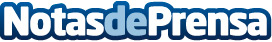 La UPC School apuesta por las profesiones de futuro: industria 4.0, emprendimiento y transformación digitalEspecializarse en los perfiles profesionales más demandados por las empresas, de la mano de la universidad líder en tecnología e innovación, la UPC. Temáticas como la industria 4.0, la transformación digital y la innovación, el emprendimiento, el big data o la ciberseguridad centran los nuevos programas profesionalizadores de la UPC School, diseñados para cubrir aquellas competencias más buscadas en el mercado laboralDatos de contacto:UPC SchoolMásters y posgrados de formación permanente de la UPC931120808Nota de prensa publicada en: https://www.notasdeprensa.es/la-upc-school-apuesta-por-las-profesiones-de Categorias: Educación Cataluña Emprendedores E-Commerce Software Ciberseguridad Universidades Innovación Tecnológica Digital http://www.notasdeprensa.es